Уважаемые руководители!Управление образования Администрации Эвенкийского муниципального района сообщает, что в соответствии с планом работы комиссии по делам несовершеннолетних и защите их прав Красноярского края, утвержденного постановлением от 15.12.2021 № 109-кдн, в феврале - марте 2022 года проводится межведомственная профилактическая акция «Большое родительское собрание» (далее - Акция).Основными задачами Акции являются:повышение эффективности межведомственной профилактической деятельности и адресности при работе с несовершеннолетними и семьями, находящимися в трудной жизненной ситуации или социально опасном положении;пропаганда бесконфликтного, ответственного воспитания детей, повышение ответственности за жизнь и здоровье детей, обеспечение их безопасного проживания;проведение профилактических мероприятий для всей родительской общественности по вопросам детской психологии, воспитания детей, организации досуга и занятости несовершеннолетних.Подробнее о содержательных компонентах, примерных формах проведения мероприятий Акции представлены в рекомендациях по проведению ежегодной краевой акции «Большое родительское собрание» (приложение).Просим обеспечить проведение Акции, согласно представленным рекомендациям.Руководитель	Управления образования 			п/п			О.С. ШаповаловаИсп. Кобизкая А.Н. (39170) 31-512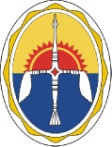  УПРАВЛЕНИЕ ОБРАЗОВАНИЯАдминистрации Эвенкийского муниципального районаКрасноярского краяул. Советская, д.2, п. Тура, Эвенкийский район, Красноярский край, 648000  Телефон:(39170) 31-457E-mail: ShapovalovaOS@tura.evenkya.ru ОГРН 1102470000467 ,       ИНН/КПП 2470000919/24700100118.02.2022г. №115-18/2 на №______________ от ______________Руководителям ОО